
АДМИНИСТРАЦИЯ  МЕСТНОГО САМОУПРАВЛЕНИЯ МУНИЦИПАЛЬНОГО ОБРАЗОВАНИЯ ДИГОРСКИЙ  РАЙОН РЕСПУБЛИКИ  СЕВЕРНАЯ  ОСЕТИЯ – АЛАНИЯ ГЛАВА  АДМИНИСТРАЦИИ МЕСТНОГО САМОУПРАВЛЕНИЯ МУНИЦИПАЛЬНОГО ОБРАЗОВАНИЯ   ДИГОРСКИЙ  РАЙОНПОСТАНОВЛЕНИЕ от 13.05.2016 г.                            №121                                                    г.ДигораО проведении аукциона на право заключения договоров аренды земельных участков, находящихся в муниципальной собственности администрации МС МО Дигорский район.В соответствии с Федеральным законом от 06.01.2003г. № 131-ФЗ «Об общих принципах организации местного самоуправления в РФ», Земельным Кодексом Российской Федерации, Постановлением Правительства Российской Федерации от 10.09.2012г. № 909 « Об определении официального сайта Российской Федерации в информационно-телекоммуникационной сети « Интернет» для размещения информации о проведении торгов и внесении изменений в некоторые акты Правительства Российской Федерациипостановляю:1.Управлению сельского хозяйства и земельных отношений Администрации местного самоуправления муниципального образования Дигорский район (Бадриева М.Д.) провести аукцион на право заключения договоров аренды земельных участков, находящихся в муниципальной собственности администрации МС МО Дигорский район (Приложение 1) в следующем порядке:-опубликовать извещение о проведении аукциона на право заключения договоров аренды земельных участков находящихся в муниципальной собственности администрации МС МО Дигорский район в районной газете «Вести Дигории», на официальном сайте АМС МО Дигорский район, а также на сайте torgi.gov.ru.3.Контроль за исполнением настоящего постановления возложить на Управление сельского хозяйства и земельных отношений Администрации местного самоуправления муниципального образования Дигорский район (Бадриева М.Д.Глава администрацииции местного Самоуправления муниципального образования Дигорский район                                                              А.Т.ТаболовПРИЛОЖЕНИЕ 1к постановлению Главы администрации                                               АМС МО Дигорский район                                        от 13.05.2016 г. № 121ЛОТ №1-право аренды земельного участка с кадастровым номером 15:05:0010103:122, площадью 23740 кв.м., адрес: Республика Северная Осетия-Алания, Дигорский р-н,г.Дигора,7,3-км северо-западнее,-категория земель-«земли сельскохозяйственного назначения»;-вид разрешенного использования-«для использования в качестве сельскохозяйственных угодий»;-обременения отсутствуют;срок аренды 3 (три) года.ЛОТ №2-право аренды земельного участка с кадастровым номером 15:05:0010101:298, площадью 303400 кв.м., адрес: Республика Северная Осетия-Алания , Дигорский р-н, ст.Николаевская,750-м западнее, -категория земель-«земли сельскохозяйственного назначения»;-вид разрешенного использования-«для использования в качестве сельскохозяйственных угодий»;-обременения отсутствуют;срок аренды 3 (три) года.ЛОТ №3-право аренды земельного участка с кадастровым номером 15:05:0010201:201, площадью 111009 кв.м., адрес: Республика Северная Осетия-Алания Дигорский р-н,2,4 км северо-западнее окраины с.Дур-Дур;-категория земель-«земли сельскохозяйственного назначения»;-вид разрешенного использования-«для использования в качестве сельскохозяйственных угодий»;-обременения отсутствуют; срок аренды 3 (три) года.ЛОТ №4-право аренды земельного участка с кадастровым номером 15:05:0010101:299, площадью. 124147кв.м., адрес: Республика Северная Осетия-Алания Дигорский р-н, ст-ца Николаевская, 9,7-км севернее;-категория земель-«земли сельскохозяйственного назначения»;-вид разрешенного использования-«для использования в качестве сельскохозяйственных угодий»;-обременения отсутствуют;срок аренды 5 (пять )лет.ЛОТ №5-право аренды земельного участка с кадастровым номером 15:05:0010201:197, площадью 33959 кв.м., адрес: Республика Северная Осетия-Алания, Дигорский р-н,1,5 км-севернее окраины с.Дур-Дур;-категория земель-«земли сельскохозяйственного назначения»,-вид разрешенного использования-«для использования в качестве сельскохозяйственных угодий»;-обременения отсутствуют;срок аренды 3 (три)года.ЛОТ №6-право аренды земельного участка с кадастровым номером 15:05:0010101:287, площадью 201912 кв.м., адрес: Северная Осетия-Алания респ, Дигорский р-н, с.Мостиздах, 400-м юго-западнее;-категория земель-«земли сельскохозяйственного назначения», вид разрешенного использования;-«для использования в качестве сельскохозяйственных угодий»;-обременения отсутствуют;срок аренды 10 (десять)лет.ЛОТ №7-право аренды земельного участка с кадастровым номером 15:05:0010103:121, площадью 182572 кв.м., адрес: Республика Северная Осетия-Алания, р-н Дигорский, 4-км а/д Дигора-Чикола с правой стороны (район ракетной базы);-категория земель-«земли сельскохозяйственного назначения»,-вид разрешенного использования-«для использования в качестве сельскохозяйственных угодий»;-обременения отсутствуют;срок аренды 3 (три)года.ЛОТ №8-право аренды земельного участка с кадастровым номером 15:05:0010101:291, площадью 2565 кв.м., адрес: Северная Осетия-Алания респ, Дигорский р-н, ст.Николаевская,3,2-км северо-западнее;-категория земель-«земли сельскохозяйственного назначения»,-вид разрешенного использования-«для использования в качестве сельскохозяйственных угодий»;-обременения отсутствуют;срок аренды 3 (три) года.ЛОТ №9-право аренды земельного участка с кадастровым номером 15:05:0010101:290, площадью 6000 кв.м., адрес: Северная Осетия-Алания респ, Дигорский р-н, ст.Николаевская, 3,3-км северо-западнее;-категория земель-«земли сельскохозяйственного назначения»,-вид разрешенного использования-«для использования в качестве сельскохозяйственных угодий»;-обременения отсутствуют;срок аренды 3 (три) года.ЛОТ №10-право аренды земельного участка с кадастровым номером 15:05:0010101:288, площадью 18945 кв.м., адрес: Северная Осетия-Алания респ, Дигорский р-н, ст.Николаевская,3,3-км северо-западнее;-категория земель-«земли сельскохозяйственного назначения»,-вид разрешенного использования-«для использования в качестве сельскохозяйственных угодий»;обременения отсутствуют;срок аренды 3 (три)года.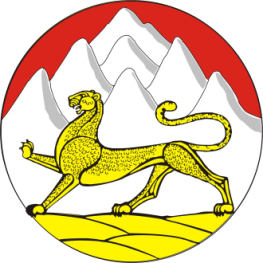 